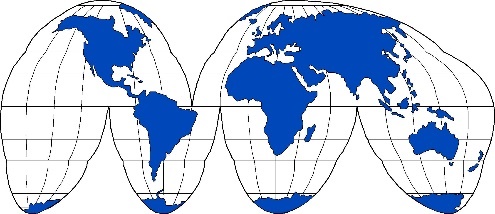 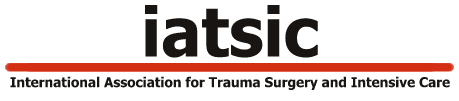 Application Form – International FacultyDefinitive Surgical/Anaesthesia Trauma CareTM CourseApplication Form to join International Faculty(Please type or print using black ink)  Application forApplication forDSTC (Surgery)DSTC (Surgery)DSTC (Surgery)DSTC (Surgery)DATC (Anaesthesia)DATC (Anaesthesia)DATC (Anaesthesia)DATC (Anaesthesia)DATC (Anaesthesia)DATC (Anaesthesia)DATC (Anaesthesia)Application DateApplication DateApplication sent by:Application sent by:Application sent by:emailemailFaxPostSurnameSurnameTitleTitleTitleTitleFirst nameFirst nameCalling name for name badgeCalling name for name badgeCalling name for name badgeCalling name for name badgeCalling name for name badgeCalling name for name badgeCalling name for name badgeBusiness AddressBusiness AddressPostal AddressPostal AddressTelephone: HomeTelephone: HomeTelephone: BusinessTelephone: BusinessTelephone: BusinessTelephone: BusinessTelephone: BusinessTelephone: BusinessMobile Phone:Mobile Phone:Email:Email:Email:Email:Email:Email:NationalityNationalityCurrent appointmentCurrent appointmentUniversity degreeUniversity degreeUniversity degreeDateDateDateDateHighest Surgical ExaminationHighest Surgical ExaminationHighest Surgical ExaminationDate Date Date Date ATLS® successfully completedATLS® successfully completedATLS® successfully completedDateDateDateDateDSTC/DATC Participant: VenueDSTC/DATC Participant: VenueDSTC/DATC Participant: VenueDateDateDateDateDSTC/DATC Instructor: VenueDSTC/DATC Instructor: VenueDSTC/DATC Instructor: VenueDateDateDateDateDSTC/DATC Instructor: VenueDSTC/DATC Instructor: VenueDSTC/DATC Instructor: VenueDateDateDateDateDSTC/DATC Instructor: VenueDSTC/DATC Instructor: VenueDSTC/DATC Instructor: VenueDateDateDateDateDSTC/DATC Instructor: VenueDSTC/DATC Instructor: VenueDSTC/DATC Instructor: VenueDateDateDateDateDSTC/DATC Instructor: VenueDSTC/DATC Instructor: VenueDSTC/DATC Instructor: VenueDateDateDateDateSignature of applicantSignature of applicantSignature of applicantNational ChairNational ChairNational ChairNational ChairOffice Use onlyOffice Use onlyOffice Use onlyOffice Use onlyOffice Use onlyOffice Use onlyOffice Use onlyOffice Use onlyOffice Use onlyOffice Use onlyOffice Use onlyOffice Use onlyOffice Use onlyOffice Use onlyOffice Use onlyOffice Use onlyOffice Use onlyDate ReceivedDate acknowledgedDate acknowledgedDate acknowledgedDate acknowledgedDate acknowledgedDate approvedDate approvedDate approved